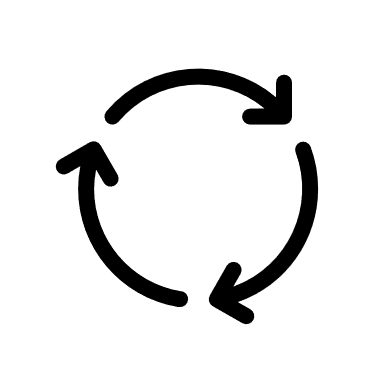 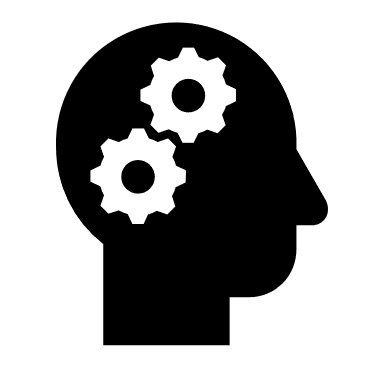 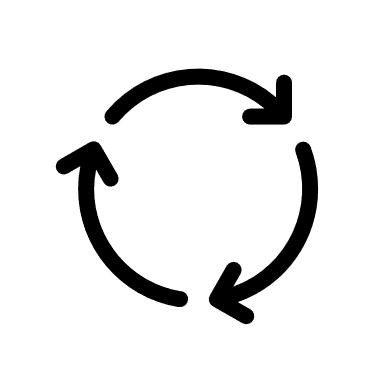 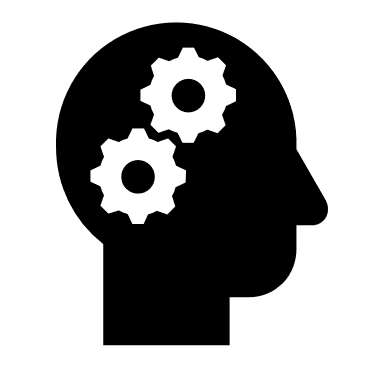             5S RED TAG            5S RED TAG            5S RED TAGApply DateDepartmentCategoryDisposalCategoryStorageStorage Reason(s)Maximum storage opportunity 3 monthsMaximum storage opportunity 3 monthsMaximum storage opportunity 3 monthsMaximum storage opportunity 3 monthsStorage Reason(s)Storage Reason(s)Storage Reason(s)Item DescriptionItem DescriptionItem DescriptionQuantityReasonsWorkingReasonsNot WorkingReasonsNot NeededReasonsOther:ReasonsRelease ApprovalDispose ofRelease ApprovalDonateRelease ApprovalStoreExpiry Date